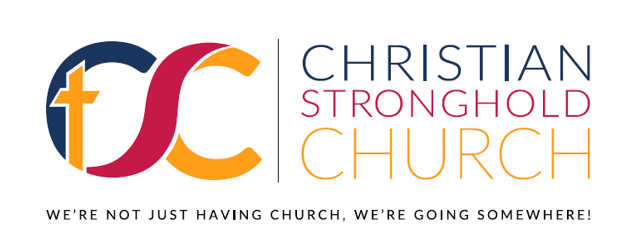 Guidelines and ProceduresThe Check Requisition must be completed for the purchase of services, or products for church related expenses. A separate check requisition must be submitted for each vendor or check that is requested.The check requisition must be approved by Pastor Johnson before purchases can be made. Purchases made without prior approval WILL NOT be reimbursed.  Please contact the Front Office for the Tax ID number prior to shopping to avoid paying tax.All related receipts, contracts, invoices, cost quotes/proposals must be submitted along with the Check Requisition. Please note: Contracts may not be negotiated, signed, or secured without prior approval from the Pastor.Reimbursements WILL NOT be paid without receipts.The completed form must be submitted at least 5 working days prior to the date the check is needed.   Any remaining funds must be returned to the Front Office within one week of the event.Purchase Requisition       Reimbursement Request      Earned Income      Return Funds to MinistryPlease allow 5 working days to process the check. We will notify you when the check is ready for pick-upDate Submitted:  Date Needed:  Date Needed:  Requestor Full Name:    Ministry:   Ministry:   Requestor Email:   Requestor Phone:    Requestor Phone:    Ministry Event/Activity:   Event Date:   Event Date:   How will funds be used?How will funds be used?How will funds be used?Make check payable to: Make check payable to: Make check payable to: Mailing Address:       Address 2:      Address 2:      City:      State:       Zip Code:        Amount Requested:   $Amount Requested:   $Amount Requested:   $If this is a reimbursement request, what payment method did you use?:   Check    Debit/Credit Card    PayPal     Other:If this is a reimbursement request, what payment method did you use?:   Check    Debit/Credit Card    PayPal     Other:If this is a reimbursement request, what payment method did you use?:   Check    Debit/Credit Card    PayPal     Other:Please attach all receipts, invoices, price quotes/proposals, contracts, etc.:Attached File Description:      Attached File Description: Attached File Description:     This is a Purchase Requisition; receipts will be submitted after shoppingPlease attach all receipts, invoices, price quotes/proposals, contracts, etc.:Attached File Description:      Attached File Description: Attached File Description:     This is a Purchase Requisition; receipts will be submitted after shoppingPlease attach all receipts, invoices, price quotes/proposals, contracts, etc.:Attached File Description:      Attached File Description: Attached File Description:     This is a Purchase Requisition; receipts will be submitted after shopping